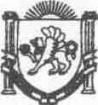 Республика КрымНижнегорский районАдминистрацияЧкаловского сельского поселенияПОСТАНОВЛЕНИЕ№99-Б09.08.2021г.                                                                                                      с.Чкалово О внесении изменения в постановление №63 от 28.06.2016г.«О создании комиссии по поступлению и выбытию активов Чкаловского сельского поселения Нижнегорского района Республики Крым»        В соответствии с Федеральным законом от 06 декабря 2011 г. №402-ФЗ «О бухгалтерском учете», Приказом Минфина РФ от 01.12.2010 №157н «Об утверждении Единого плана счетов бухгалтерского учета для органов государственной власти (государственных органов), органов местного самоуправления, органов управления государственными внебюджетными фондами, государственных академий наук, государственных (муниципальных) учреждений и Инструкции по его применению», ПОСТАНОВЛЯЮ:Внести  изменение в состав постоянно действующей комиссии по поступлению и выбытию активов Чкаловского сельского поселения Нижнегорского района Республики Крым :Приложение №1 слова: «заведующий сектором М.В.Цекут»,заменить «заведующий сектором О.Г.Глизова».Обнародовать постановление на информационном стенде Чкаловского сельского совета расположенного по адресу: 297112, Республика Крым, Нижнегорский р-н, с.Чкалово, ул.Центральная, 54-а  и на официальном сайте Чкаловского сельского поселения.Контроль за исполнением настоящего постановления оставляю за собой.Председатель Чкаловского сельского совета-Глава администрации Чкаловского сельского поселения                                                                                                                        М.Б.ХалицкаяС постановлением ознакомлены :                                                                                                                                 О.Г.Глизова                                                                                                                                 Е.В.Рыбак                                                                                                                                                                                К.В.ЦекутПриложение 1
к Постановлению администрацииЧкаловского сельского поселенияот 09.08.2021 г. №99-БСостав действующей комиссии1.Состав постоянно действующей комиссии по поступлению и выбытию активов Чкаловского сельского поселения Нижнегорского района Республики Крым Председатель комиссииВедущий специалистЕ.В.РыбакЧлены комиссииПредседатель Чкаловского сельского совета-глава администрации Чкаловского сельского поселения М.Б.ХалицкаяЧлены комиссииЗаведующий секторомО.Г.ГлизоваВедущий специалистК.В.Цекут